2 апреля , в  рамках заключенного информационно-методического сотрудничества, учителя МБОУ «Лицей №89» города Кемерово, участника Консорциума по развитию школьного инженерно-технологического образования,  организовали онлайн вебинар для учителей школы-партнера МБОУ «СОШ №10» города Горловки. Семинар на тему «Межпредметная интеграция и другие инструменты формирования инженерных компетенций обучающихся» также нацелен на объединение учителей Кузбасса и Донбасса. Педагоги МБОУ «Лицей №89» обобщили свой педагогический опыт по формированию инженерных компетенций учащихся и поделились им с коллегами из ДНР.О. В. Давыдова, учитель биологии, и Н. М. Эктова, учитель химии, рассказали о формировании инженерного мышления в рамках интегрированных уроков химии и биологии в профильном классе. М. И. Билюр, Л.В. Найденова, М. М. Горелкина, учителя русского языка и литературы, обобщили свой опыт работы с лингвистическим мемом, как средством визуализации информации на уроках при формировании инженерного мышления. К. О. Сенокосова, учитель математики, И. М. Сафронова, учитель русского языка, рассказали о формировании инженерного мышления на метапредметных интегрированных уроках русского языка и математики. А. С. Безрукова, Н. А. Леонгард, О. Л. Тимохова, учителя английского языка, рассказали о технология STEAM как инструменте развития инженерного мышления на уроках английского языка.Педагоги, возвратившихся в родной дом регионов связаны с кузбассовцами общими традициями, языком, на котором они теперь могут свободно общаться и мыслить. Замечательно, что у нас появилась возможность поделиться опытом, пообщаться, обсудить общие для всех педагогов вопросы.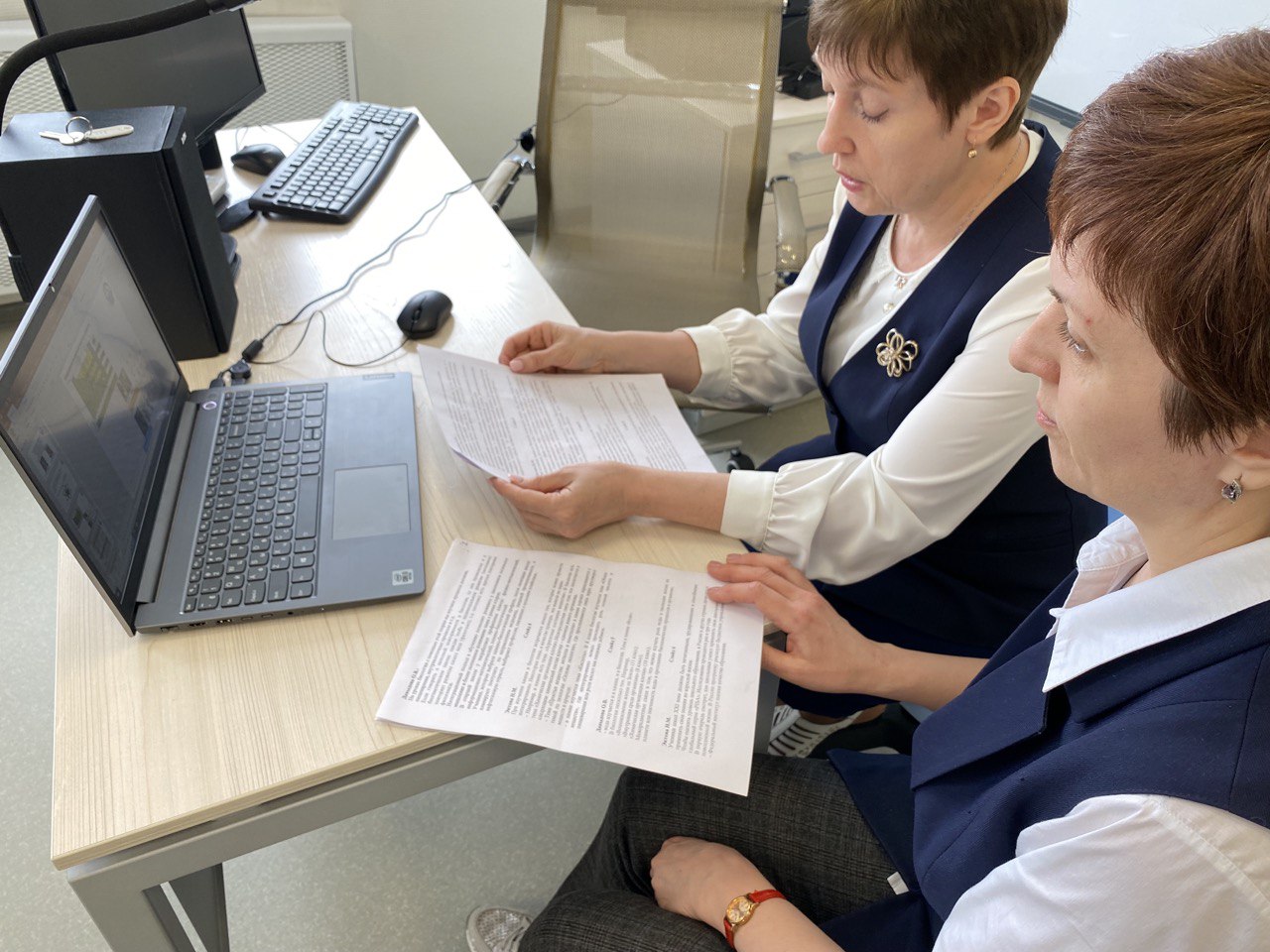 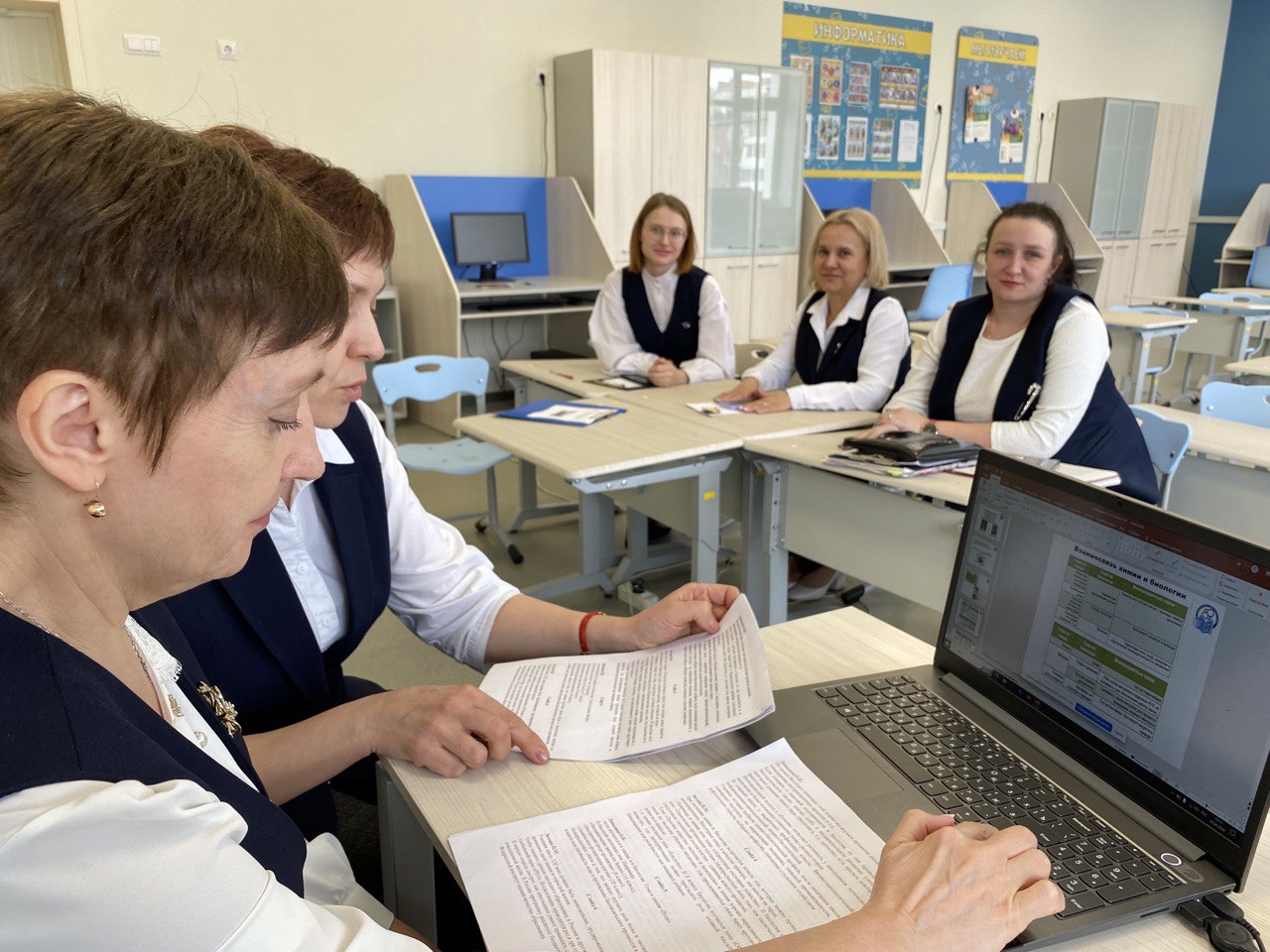 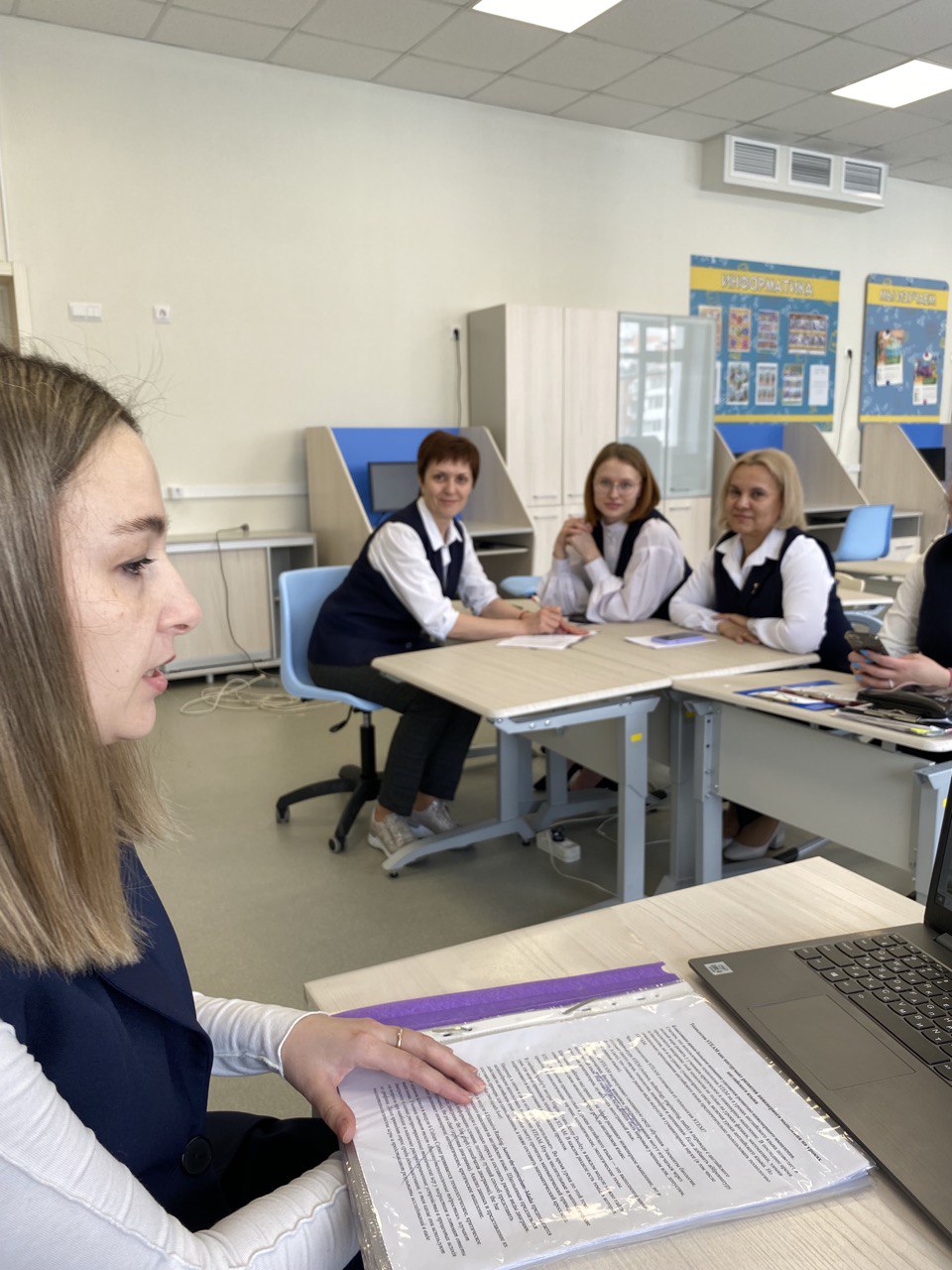 